第１４回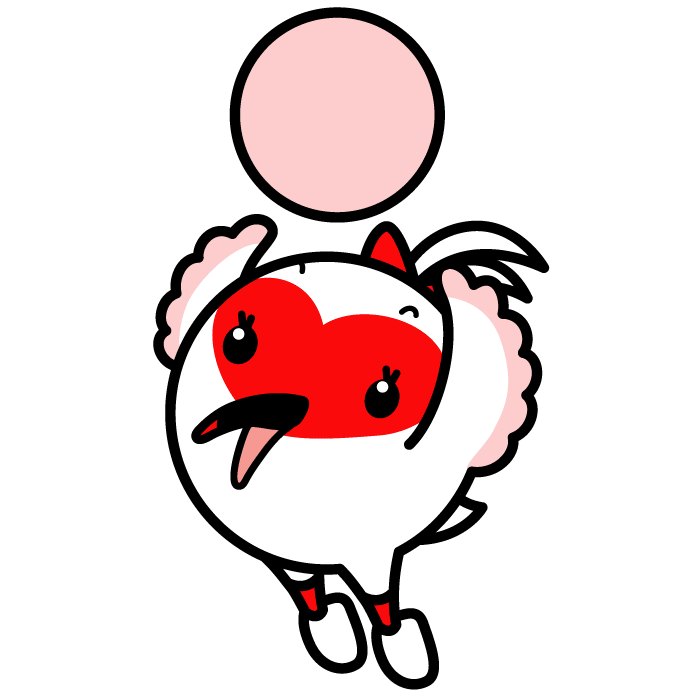 １　主　　　催　　公益財団法人かしわざき振興財団２　共　　　催　　柏崎ソフトバレーボール連盟３　日　　　時　　令和２年４月１９日（日）受　付　　８：３０　　　　　代表者会議　　８：４５開会式　　９：００　　　　　競技開始　　　９：３０４　会　　場　　総合体育館　メインアリーナ５　対　　　象　　中学生以上（フレンドシップは、保護者同伴の場合小学生可）６　チーム構成　　１チーム５～８名とし、コート内には常時女性が２名以上出場していること。７　競技方法　　・チャンピオンシップの部（リーグ、トーナメントにより第１位を決定します。）　　　　　　　　　・フレンドシップの部（交流を目的とし、リーグ戦を行います。）　　　　　　　　※参加チーム数により、競技方法を変更する場合があります。あらかじめご了承ください。８　参 加 料　　１人　４００円９　申込方法　　令和２年３月１５日（日）～３月３１日（火）までに申込書に必要事項を記入し柏崎市総合体育館へお申し込みください。　　　　　　　　　Ｅメールでお申し込みの際は申込書を必ず添付してください。ＦＡＸでお申し込みの際は送ったら必ず確認の電話をお願い致します。※開催が微妙なため今回は参加料を当日入金とさせていただきます。１０　そ　の　他　　・番号の付いたユニフォームまたはゼッケン等をご用意ください。　　　　　　　　　　・試合球はモルテンです。　　　　　　　　　　・長・短２種類の笛をご用意ください。　　　　　　　　　　・どちらかご希望の部門にお申し込みください。（レベルは自己申告）　　　　　　　　　　・新型コロナウイルス感染状況により大会を中止する場合があります。１１　お問合せ　　総合体育館　　ＴＥＬ０２５７－２１－３７５１　　　　　　　　　　　　　　　　　　　　ＦＡＸ０２５７－２１－３７５３　　　　　　　　　　　　　　　　　　　　Ｅメール　yoshikawa@ksz.or.jp